IIndustrial Relations Act 1979Formerly “Industrial Arbitration Act 1979”Portfolio:Minister for Industrial RelationsAgency:Department of Energy, Mines, Industry Regulation and SafetyIndustrial Arbitration Act 19791979/11421 Dec 19791 Mar 1980 (see s. 2 and Gazette 8 Feb 1980 p. 383)Industrial Arbitration Amendment Act 19801980/0825 Dec 19805 Dec 1980Industrial Arbitration Amendment Act 19811981/01122 May 198122 May 1981Companies (Consequential Amendments) Act 1982 s. 281982/01014 May 19821 Jul 1982 (see s. 2(1) and Gazette 25 Jun 1982 p. 2079)Industrial Arbitration Amendment Act (No. 2) 19821982/1219 Dec 19829 Dec 1982Reprint approved 21 Mar 1983 Reprint approved 21 Mar 1983 Reprint approved 21 Mar 1983 Reprint approved 21 Mar 1983 Industrial Arbitration Amendment Act (No. 2) 19841984/09229 Nov 1984Act other than s. 4 & 5: 29 Nov 1984 (see s. 2(1)); s. 4 & 5: 1 Mar 1985 (see s. 2(2) & (3) and Gazette 1 Mar 1985 p. 778)Acts Amendment and Repeal (Industrial Relations) Act (No. 2) 1984 Pt. II1984/09411 Dec 19841 Mar 1985 (see s. 2(2) and Gazette 1 Mar 1985 p. 778)Reprint as at 12 May 1985 Reprint as at 12 May 1985 Reprint as at 12 May 1985 Reprint as at 12 May 1985 Industrial Relations Amendment Act 19851985/04213 May 198513 May 1985 (see s. 2)Reprinted as at 9 Jun 1985 (does not include 1985/042)Reprinted as at 9 Jun 1985 (does not include 1985/042)Reprinted as at 9 Jun 1985 (does not include 1985/042)Reprinted as at 9 Jun 1985 (does not include 1985/042)Acts Amendment (Financial Administration and Audit) Act 1985 s. 31985/0984 Dec 19851 Jul 1986 (see s. 2 and Gazette 30 Jun 1986 p. 2255)Judges’ Salaries and Pensions Amendment Act 1987 s. 81987/0821 Dec 19871 Dec 1987 (see s. 2)The Rural and Industries Bank of Western Australia Act 1987 s. 381987/0831 Dec 19871 Apr 1988 (see s. 2)Industrial Relations Amendment Act (No. 4) 19871987/11931 Dec 1987s. 1 & 2: 31 Dec 1987;Act other than s. 1, 2 & 7(1): 4 Mar 1988 (see s. 2 and Gazette 4 Mar 1988 p. 665); s. 7(1): 3 Nov 1992 (see s. 2 and Gazette 3 Nov 1992 p. 5389)Acts Amendment (Education) Act 1988 Pt. 61988/00730 Jun 19888 Jul 1988 (see s. 2 and Gazette 8 Jul 1988 p. 2371)R & I Bank Act 1990 s. 45(1)1990/07320 Dec 19901 Jan 1991 (see s. 2(2) and Gazette 28 Dec 1990 p. 6369)Industrial Relations Amendment Act 19901990/099 (as amended by 1995/001 s. 35)22 Dec 1990Act other than s. 10 & 14: 19 Jan 1991 (see s. 2(1)); s. 10: 21 Jun 1991 (see s. 2(2) and Gazette 21 Jun 1991 p. 3005);s. 14 repealed by 1995/001 s. 35Reprinted as at 12 Jun 1991 (not including 1990/099 s. 10 & 14)Reprinted as at 12 Jun 1991 (not including 1990/099 s. 10 & 14)Reprinted as at 12 Jun 1991 (not including 1990/099 s. 10 & 14)Reprinted as at 12 Jun 1991 (not including 1990/099 s. 10 & 14)Acts Amendment (Industrial Magistrate’s Courts) Act 1991 Pt. 31991/04417 Dec 19913 Jan 1992 (see s. 2 and Gazette 3 Jan 1992 p. 41)Western Australian Land Authority Act 1992 s. 491992/03523 Jun 19921 Jul 1992 (see s. 2(2) and Gazette 30 Jun 1992 p. 2869)Acts Amendment (Parliamentary, Electorate and Gubernatorial Staff) Act 1992 Pt. 41992/0402 Oct 19923 Nov 1992 (see s. 2 and Gazette 3 Nov 1992 p. 5389)Financial Administration Legislation Amendment Act 1993 s. 111993/00627 Aug 19931 Jul 1993 (see s. 2(1))Industrial Relations Amendment Act 19931993/01529 Nov 19931 Dec 1993 (see s. 2 and Gazette 30 Nov 1993 p. 6439)Reprinted as at 11 May 1994 (not including 1990/099 s. 14)Reprinted as at 11 May 1994 (not including 1990/099 s. 14)Reprinted as at 11 May 1994 (not including 1990/099 s. 14)Reprinted as at 11 May 1994 (not including 1990/099 s. 14)Acts Amendment (Public Sector Management) Act 1994 s. 141994/03229 Jun 19941 Oct 1994 (see s. 2 and Gazette 30 Sep 1994 p. 4948)Taxi Act 1994 s. 501994/08320 Dec 199410 Jan 1995 (see s. 2 and Gazette 10 Jan 1995 p. 73)Acts Amendment (Fines, Penalties and Infringement Notices) Act 1994 Pt. 71994/09223 Dec 19941 Jan 1995 (see s. 2(1) and Gazette 30 Dec 1994 p. 7211)Hospitals Amendment Act 1994 s. 181994/103 (as amended by 1995/079 s. 36(4))11 Jan 19953 Feb 1995 (see s. 2 and Gazette 3 Feb 1995 p. 333);(para. 4 of it. 11 of the table to s. 18 repealed by 1995/079 s. 36(4))Industrial Legislation Amendment Act 19951995/0019 May 1995Act other than Pt. 3: 9 May 1995 (see s. 2(1)); Pt. 3: 1 Jan 1996 (see s. 2(2) and Gazette 24 Nov 1995 p. 5389)Marketing of Potatoes Amendment Act 1995 s. 58(5)1995/01130 Jun 19954 Sep 1995 (see s. 2 and Gazette 1 Sep 1995 p. 4063)Occupational Safety and Health Legislation Amendment Act 1995 Pt. 41995/03011 Sep 199520 Jan 1996 (see s. 2 and Gazette 19 Jan 1996 p. 201)Sentencing (Consequential Provisions) Act 1995 Pt. 401995/07816 Jan 19964 Nov 1996 (see s. 2 and Gazette 25 Oct 1996 p. 5632)Industrial Relations Legislation Amendment and Repeal Act 19951995/07916 Jan 1996Act other than Pt. 2 & 5, s. 12(1), 13, 35, 36 & 66(2): 16 Jan 1996 (see s. 3(1)); s. 66(2): 18 May 1996 (see s. 3(2) and Gazette 14 May 1996 p. 2019); s. 12(1): 16 Jul 1996 (see s. 3(2) and Gazette 15 Jul 1996 p. 3393); Pt. 2 & s. 35 & 36: 1 Nov 1996 (see s. 3(2) and Gazette 1 Nov 1996 p. 5765); Pt. 5 (s. 15‑16): 5 Dec 1997 (see s. 3(2) and Gazette 4 Dec 1997 p. 7071); s. 13: 1 Jan 1998 (see s. 3(2) and Gazette 31 Dec 1997 p. 7609)Reprinted as at 27 May 1996 (not including 1994/103 s. 18 (para 4 of item 11), 1995/078 & 1995/079 Pt. 2 & 5 & s. 12(1), 13, 35 & 36)Reprinted as at 27 May 1996 (not including 1994/103 s. 18 (para 4 of item 11), 1995/078 & 1995/079 Pt. 2 & 5 & s. 12(1), 13, 35 & 36)Reprinted as at 27 May 1996 (not including 1994/103 s. 18 (para 4 of item 11), 1995/078 & 1995/079 Pt. 2 & 5 & s. 12(1), 13, 35 & 36)Reprinted as at 27 May 1996 (not including 1994/103 s. 18 (para 4 of item 11), 1995/078 & 1995/079 Pt. 2 & 5 & s. 12(1), 13, 35 & 36)Local Government (Consequential Amendments) Act 1996 s. 41996/01428 Jun 19961 Jul 1996 (see s. 2)Vocational Education and Training Act 1996 s. 71(1) & Sch. 21996/04216 Oct 1996s. 71(1): 1 Jan 1997 (see s. 2 and Gazette 12 Nov 1996 p. 6301); Sch. 2 deleted by 2008/044 s. 48Labour Relations Legislation Amendment Act 19971997/003 (as amended by 2002/020 s. 191(3))23 May 1997s. 22‑24, 29‑33, 35(a) & 38: 23 May 1997 (see s. 2(1)); Pt. 2 & 4: 20 Jun 1997 (see s. 2(2)); s. 34: 17 Oct 1997 (see s. 2(3) and Gazette 30 Sep 1997 p. 5415); Pt. 3, s. 35(b), 36 & 37: 1 Jan 1998 (see s. 2(3) and Gazette 31 Dec 1997 p. 7603); Pt. 5: 5 Jun 1998 (see s. 2(3) and Gazette 24 Apr 1998 p. 2171)Reprinted as at 20 Jun 1997 (not including 1995/079 s. 13 & Pt. 5 (s. 15‑16), 1996/042 Sch. 2 & 1997/003 Pt. 3 & 5 & s. 34, 35(b), 36 & 37)Reprinted as at 20 Jun 1997 (not including 1995/079 s. 13 & Pt. 5 (s. 15‑16), 1996/042 Sch. 2 & 1997/003 Pt. 3 & 5 & s. 34, 35(b), 36 & 37)Reprinted as at 20 Jun 1997 (not including 1995/079 s. 13 & Pt. 5 (s. 15‑16), 1996/042 Sch. 2 & 1997/003 Pt. 3 & 5 & s. 34, 35(b), 36 & 37)Reprinted as at 20 Jun 1997 (not including 1995/079 s. 13 & Pt. 5 (s. 15‑16), 1996/042 Sch. 2 & 1997/003 Pt. 3 & 5 & s. 34, 35(b), 36 & 37)School Education Act 1999 s. 2471999/0362 Nov 19991 Jan 2001 (see s. 2 and Gazette 29 Dec 2000 p. 7904)Reprinted as at 4 Feb 2000 (not including 1996/042 s. 62 & 1999/036)Reprinted as at 4 Feb 2000 (not including 1996/042 s. 62 & 1999/036)Reprinted as at 4 Feb 2000 (not including 1996/042 s. 62 & 1999/036)Reprinted as at 4 Feb 2000 (not including 1996/042 s. 62 & 1999/036)State Superannuation (Transitional and Consequential Provisions) Act 2000 s. 752000/0432 Nov 2000To be proclaimed (see s. 2(2))Industrial Relations Amendment Act 20002000/0584 Dec 20004 Dec 2000 (see s. 2)Corporations (Consequential Amendments) Act 2001 Pt. 332001/01028 Jun 200115 Jul 2001 (see s. 2 and Gazette 29 Jun 2001 p. 3257 and Cwlth. Gazette 13 Jul 2001 No. S285)Labour Relations Reform Act 2002 Pt. 2 Div. 1‑2, Pt. 3 (s. 111‑113), Pt. 4‑9, Pt. 10 Div. 2, Pt. 11 & Sch. 12002/0208 Jul 2002s. 111(6): 8 Jul 2002 (see s. 2(3)); Pt. 4‑9, Pt. 10 Div. 2, Pt. 11 & Sch. 1: 1 Aug 2002 (see s. 2(1) and Gazette 26 Jul 2002 p. 3459); Pt. 2 Div. 1‑2, s. 111(1)‑(5) & 112: 15 Sep 2002 (see s. 2(1) and Gazette 6 Sep 2002 p. 4487); s. 113: 15 Sep 2003 (see s. 2(4))Reprinted as at 8 Nov 2002 (not including 1996/042 Sch. 2, 2000/043 & 2002/020 s. 113)Reprinted as at 8 Nov 2002 (not including 1996/042 Sch. 2, 2000/043 & 2002/020 s. 113)Reprinted as at 8 Nov 2002 (not including 1996/042 Sch. 2, 2000/043 & 2002/020 s. 113)Reprinted as at 8 Nov 2002 (not including 1996/042 Sch. 2, 2000/043 & 2002/020 s. 113)Police Amendment Act 2003 s. 102003/00727 Mar 200327 Aug 2003 (see s. 2 and Gazette 26 Aug 2003 p. 3753)Corporations (Consequential Amendments) Act (No. 2) 2003 Pt. 122003/02023 Apr 200315 Jul 2001 (see s. 2(1) and Cwlth. Gazette 13 Jul 2001 No. S285)Acts Amendment (Equality of Status) Act 2003 Pt. 312003/02822 May 20031 Jul 2003 (see s. 2 and Gazette 30 Jun 2003 p. 2579)Public Transport Authority Act 2003 s. 1472003/03126 May 20031 Jul 2003 (see s. 2(1) and Gazette 27 Jun 2003 p. 2384)Labour Relations Reform (Consequential Amendments) Regulations 2003 r. 4 published in Gazette 15 Aug 2003 p. 3685‑92Labour Relations Reform (Consequential Amendments) Regulations 2003 r. 4 published in Gazette 15 Aug 2003 p. 3685‑92Labour Relations Reform (Consequential Amendments) Regulations 2003 r. 4 published in Gazette 15 Aug 2003 p. 3685‑9215 Sep 2003 (see r. 2)Acts Amendment and Repeal (Courts and Legal Practice) Act 2003 s. 412003/0654 Dec 20031 Jan 2004 (see s. 2 and Gazette 30 Dec 2003 p. 5722)Statutes (Repeals and Minor Amendments) Act 2003 s. 682003/07415 Dec 200315 Dec 2003 (see s. 2)Reprint 9 as at 18 Jun 2004 (not including 1996/042 Sch. 2 & 2000/043)Reprint 9 as at 18 Jun 2004 (not including 1996/042 Sch. 2 & 2000/043)Reprint 9 as at 18 Jun 2004 (not including 1996/042 Sch. 2 & 2000/043)Reprint 9 as at 18 Jun 2004 (not including 1996/042 Sch. 2 & 2000/043)Children and Community Services Act 2004 Sch. 2 cl. 152004/03420 Oct 20041 Mar 2006 (see s. 2 and Gazette 14 Feb 2006 p. 695)Occupational Safety and Health Legislation Amendment and Repeal Act 2004 Pt. 6 Div. 22004/05112 Nov 20044 Apr 2005 (see s. 2 and Gazette 14 Dec 2004 p. 5999‑6000)Courts Legislation Amendment and Repeal Act 2004 Pt. 142004/05923 Nov 20041 May 2005 (see s. 2 and Gazette 31 Dec 2004 p. 7128)State Administrative Tribunal (Conferral of Jurisdiction) Amendment and Repeal Act 2004 s. 4692004/05524 Nov 200424 Jan 2005 (see s. 2 and Gazette 31 Dec 2004 p. 7130)Mines Safety and Inspection Amendment Act 2004 Pt. 7 Div. 22004/0688 Dec 20044 Apr 2005 (see s. 2(3)(a) and Gazette 14 Dec 2004 p. 5999‑6000)Criminal Procedure and Appeals (Consequential and Other Provisions) Act 2004 s. 78, 80 & 822004/08416 Dec 20042 May 2005 (see s. 2 and Gazette 31 Dec 2004 p. 7129 (correction in Gazette 7 Jan 2005 p. 53))Reprint 10 as at 8 Jul 2005 (not including 1996/042 Sch. 2, 2000/043 & 2004/034)Reprint 10 as at 8 Jul 2005 (not including 1996/042 Sch. 2, 2000/043 & 2004/034)Reprint 10 as at 8 Jul 2005 (not including 1996/042 Sch. 2, 2000/043 & 2004/034)Reprint 10 as at 8 Jul 2005 (not including 1996/042 Sch. 2, 2000/043 & 2004/034)Petroleum Legislation Amendment and Repeal Act 2005 s. 492005/013 (as amended by 2011/047 s. 24(2))1 Sep 2005s. 49(1), (2)(b), (3), (4)(b): 28 Mar 2007 (see s. 2 and Gazette 27 Mar 2007 p. 1405);s. 49(2)(a) & (4)(a) repealed by 2011/047 s. 24(2)Industrial Relations Amendment Act 20052005/01421 Sep 200522 Sep 2005 (see s. 2)Labour Relations Legislation Amendment Act 2006 Pt. 3‑5 & 82006/0364 Jul 20064 Jul 2006 (see s. 2(1))Reprint 11 as at 3 Nov 2006 (not including 1996/042 Sch. 2, 2000/043 & 2005/013)Reprint 11 as at 3 Nov 2006 (not including 1996/042 Sch. 2, 2000/043 & 2005/013)Reprint 11 as at 3 Nov 2006 (not including 1996/042 Sch. 2, 2000/043 & 2005/013)Reprint 11 as at 3 Nov 2006 (not including 1996/042 Sch. 2, 2000/043 & 2005/013)Criminal Investigation (Consequential Provisions) Act 2006 s. 732006/05916 Nov 20061 Jul 2007 (see s. 2 and Gazette 22 Jun 2007 p. 2838)Financial Legislation Amendment and Repeal Act 2006 s. 42006/07721 Dec 20061 Feb 2007 (see s. 2(1) and Gazette 19 Jan 2007 p. 137)Owner‑Drivers (Contracts and Disputes) Act 2007 s. 582007/0076 Jun 20071 Aug 2008 (see s. 2 and Gazette 18 Jul 2008 p. 3329)Petroleum Amendment Act 2007 s. 972007/03521 Dec 200719 Jan 2008 (see s. 2(b) and Gazette 18 Jan 2008 p. 147)Acts Amendment (Justice) Act 2008 Pt. 132008/00531 Mar 200830 Sep 2008 (see s. 2(d) and Gazette 11 Jul 2008 p. 3253)Police Amendment Act 2008 s. 13 & 23(3)2008/00831 Mar 2008s. 13: 1 Apr 2008 (see s. 2(1));s. 23(3): 21 Jun 2008 (see s. 2(2) and Gazette 20 Jun 2008 p. 2706)Legal Profession Act 2008 s. 6682008/02127 May 20081 Mar 2009 (see s. 2(b) and Gazette 27 Feb 2009 p. 511)Medical Practitioners Act 2008 Sch. 3 cl. 302008/02227 May 20081 Dec 2008 (see s. 2 and Gazette 25 Nov 2008 p. 4989)Training Legislation Amendment and Repeal Act 2008 s. 532008/04410 Dec 200810 Jun 2009 (see s. 2(2))Reprint 12 as at 2 Jan 2009 (not including 1996/042 Sch. 2, 2000/043 & 2005/013 s. 49(2)(a) & (4)(a), 2008/021 & 2008/044)Reprint 12 as at 2 Jan 2009 (not including 1996/042 Sch. 2, 2000/043 & 2005/013 s. 49(2)(a) & (4)(a), 2008/021 & 2008/044)Reprint 12 as at 2 Jan 2009 (not including 1996/042 Sch. 2, 2000/043 & 2005/013 s. 49(2)(a) & (4)(a), 2008/021 & 2008/044)Reprint 12 as at 2 Jan 2009 (not including 1996/042 Sch. 2, 2000/043 & 2005/013 s. 49(2)(a) & (4)(a), 2008/021 & 2008/044)Statutes (Repeals and Miscellaneous Amendments) Act 2009 s. 772009/00821 May 200922 May 2009 (see s. 2(b))Acts Amendment (Bankruptcy) Act 2009 s. 452009/01816 Sep 200917 Sep 2009 (see s. 2(b))Occupational Safety and Health Legislation Amendment Act 2009 Pt. 32009/0363 Dec 200931 Dec 2009 (see s. 2(c))Police Amendment Act 2009 s. 192009/0423 Dec 200913 Mar 2010 (see s. 2(b) and Gazette 12 Mar 2010 p. 941)Reprint 13 as at 9 Apr 2010 (not including 2000/043 & 2005/013 s. 49(2)(a) & (4)(a))Reprint 13 as at 9 Apr 2010 (not including 2000/043 & 2005/013 s. 49(2)(a) & (4)(a))Reprint 13 as at 9 Apr 2010 (not including 2000/043 & 2005/013 s. 49(2)(a) & (4)(a))Reprint 13 as at 9 Apr 2010 (not including 2000/043 & 2005/013 s. 49(2)(a) & (4)(a))Standardisation of Formatting Act 2010 s. 42010/01928 Jun 201011 Sep 2010 (see s. 2(b) and Gazette 10 Sep 2010 p. 4341)Health Practitioner Regulation National Law (WA) Act 2010 Pt. 5 Div. 292010/03530 Aug 201018 Oct 2010 (see s. 2(b) and Gazette 1 Oct 2010 p. 5075‑6)Public Sector Reform Act 2010 s. 1092010/0391 Oct 201028 Mar 2011 (see s. 2(b) and Gazette 5 Nov 2010 p. 5563)Industrial Legislation Amendment Act 2011 Pt. 32011/05311 Nov 20111 Apr 2012 (see s. 2(b) and Gazette 16 Mar 2012 p. 1246)Reprint 14 as at 24 Aug 2012 (not including 2000/043)Reprint 14 as at 24 Aug 2012 (not including 2000/043)Reprint 14 as at 24 Aug 2012 (not including 2000/043)Reprint 14 as at 24 Aug 2012 (not including 2000/043)Workforce Reform Act 2014 Pt. 22014/00820 May 20141 Jul 2014 (see s. 2(b) and Gazette 27 Jun 2014 p. 2301)Health Services Act 2016 s. 2952016/01126 May 20161 Jul 2016 (see s. 2(b) and Gazette 24 Jun 2016 p. 2291)Local Government Legislation Amendment Act 2016 Pt. 3 Div. 182016/02621 Sep 201621 Jan 2017 (see s. 2(b) and Gazette 20 Jan 2017 p. 648)Universities Legislation Amendment Act 2016 Pt. 7 Div. 42016/03219 Oct 20162 Jan 2017 (see s. 2(b) and Gazette 9 Dec 2016 p. 5557)Statutes (Repeals) Act 2016 Pt. 2 Div. 3 & Pt. 3 Div. 22016/05028 Nov 201629 Nov 2016 (see s. 2(b))Reprint 15 as at 3 Nov 2017 (not including 2000/043)Reprint 15 as at 3 Nov 2017 (not including 2000/043)Reprint 15 as at 3 Nov 2017 (not including 2000/043)Reprint 15 as at 3 Nov 2017 (not including 2000/043)Industrial Relations Amendment Act 2018 Pt. 22018/03912 Dec 201819 Dec 2018 (see s. 2(b) and Gazette 18 Dec 2018 p. 4835)Police Amendment (Medical Retirement) Act 2019 Pt. 32019/01915 Aug 201930 Nov 2019 (see s. 2(b) and Gazette 29 Nov 2019 p. 4133)Reprint 17 as at 30 Aug 2019 (not including 2000/043 and 2019/019)Reprint 17 as at 30 Aug 2019 (not including 2000/043 and 2019/019)Reprint 17 as at 30 Aug 2019 (not including 2000/043 and 2019/019)Reprint 17 as at 30 Aug 2019 (not including 2000/043 and 2019/019)Work Health and Safety Act 2020 Pt. 15 Div. 4 Subdiv. 52020/03610 Nov 202031 Mar 2022 (see s. 2(1)(c) and SL 2022/18 cl. 2)Police Amendment (Compensation Scheme) Act 2021 Pt. 32021/02613 Dec 20211 Jan 2022 (see s. 2(b) and SL 2021/222 cl. 2)Industrial Relations Legislation Amendment Act 2021 Pt. 22021/03022 Dec 2021Pt. 2 (other than s. 7(4), 24(1), 75(2)): 20 Jun 2022 (see s. 2(1)(b) and (2) and SL 2022/79 cl. 2);s. 7(4), 24(1) & 75(2) were deleted when s. 5(2) of that Act came into operation (see s. 7(5), 24(2) and 75(3))Legal Profession Uniform Law Application Act 2022 Pt. 17 Div. 9 & s. 4242022/00914 Apr 20221 Jul 2022 (see s. 2(b) and (c) and SL 2022/113 cl. 2)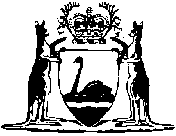 